Santa Fe Trail Historic Sites  
Western Section


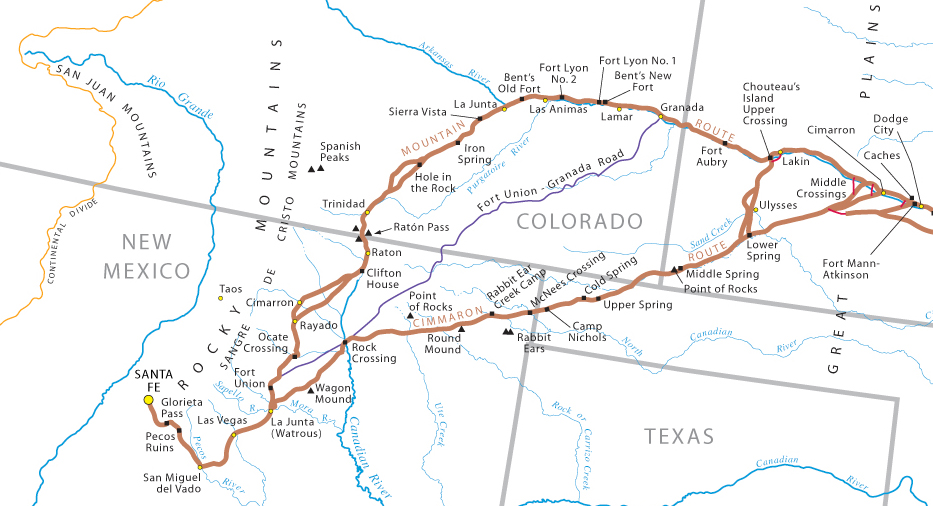 